Publicado en Madrid el 23/05/2023 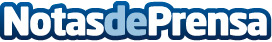 Libere Hospitality dota a sus equipos de trabajo con el sistema "Botón SOS" de emergenciaLos equipos cubren diferentes turnos de trabajo y en según qué momentos sus empleados pueden encontrarse solos en un edificio. El Botón SOS les proporciona asistencia en cualquier situación de emergenciaDatos de contacto:María Guijarro622 83 67 02Nota de prensa publicada en: https://www.notasdeprensa.es/libere-hospitality-dota-a-sus-equipos-de Categorias: Nacional Medicina Servicios Técnicos Servicios médicos http://www.notasdeprensa.es